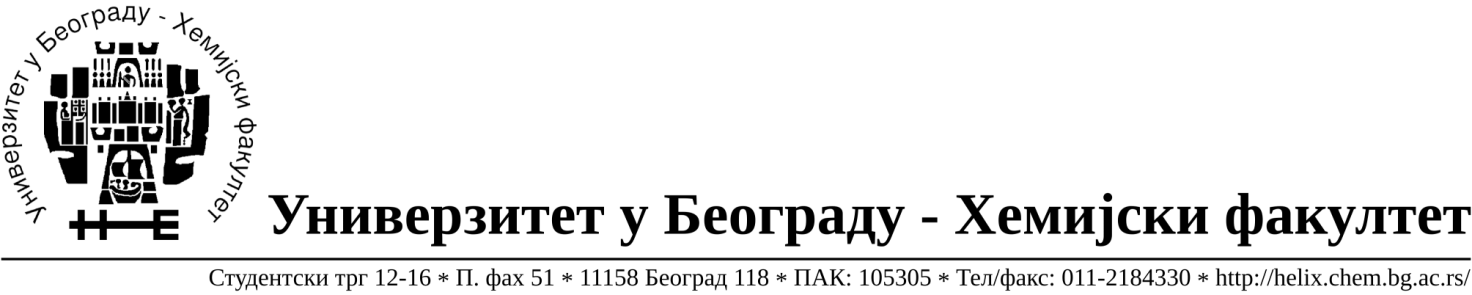 Na zahtev( pitanje) potencijalnih ponuđača, ovim putem dostavljamo traženo pojašnjenje             ( odgovor) u vezi javne nabavke dobara- nabavka laboratorijske opreme, broj 29/17. Pitanje: Partija 6 –  U konkursnoj dokumentaciji na strani 8 od 71, pod tehničkim karakteristikama za Partiju 6, laboratorijska vaga tražena je mogućnost rada preko mreže i baterije. Da li je prihvatljiv uređaj koji ima mogućnost rada samo preko mreže?Odgovor: Da.U Beogradu, 05.12.2017. godine